Počitnic je konec in nadaljujemo z delom na daljavo. V sredo bomo imeli video konferenco, kjer se bomo dogovorili o ocenjevanju in dosedanjem delu.Povezavo in čas vam pošljem jutri.Najprej bomo ponovili pravilno pokončno štiristrano prizmo (n=4)Ima _______ osnovni ploskvi ___________________ .Plašč sestavljajo ________     ___________________ .Zapiši formule in pomen črk:O =                                             pl=                                      P=                                         V=O-                                                pl-                                      P-                                          V-č)    Izračunaj površino in prostornino n=4.1) a=11cm                                                                        2) a=15dm    v=8cm                                                                                v=2m3dm   P=?                                                                                      P=?   V=?                                                                                      V=?Sedaj pa si bomo ogledali še PRAVILNO POKONČNO TRI STRANO PRIZMO (n=3).Preriši sliko in označi osnovni rob in višino.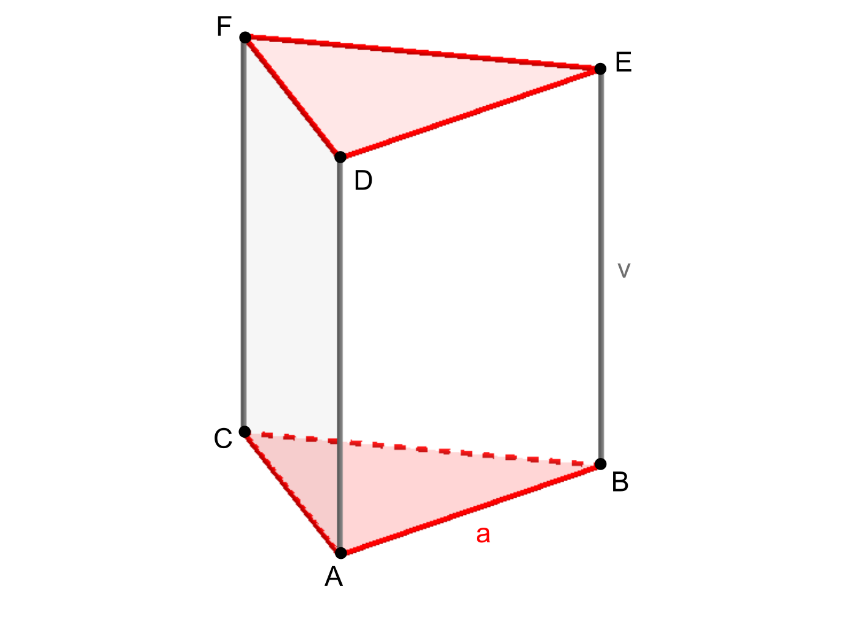 Osnovna ploskev je ______________________ .Njegovo ploščino izračunamo		O=Preriši mrežo.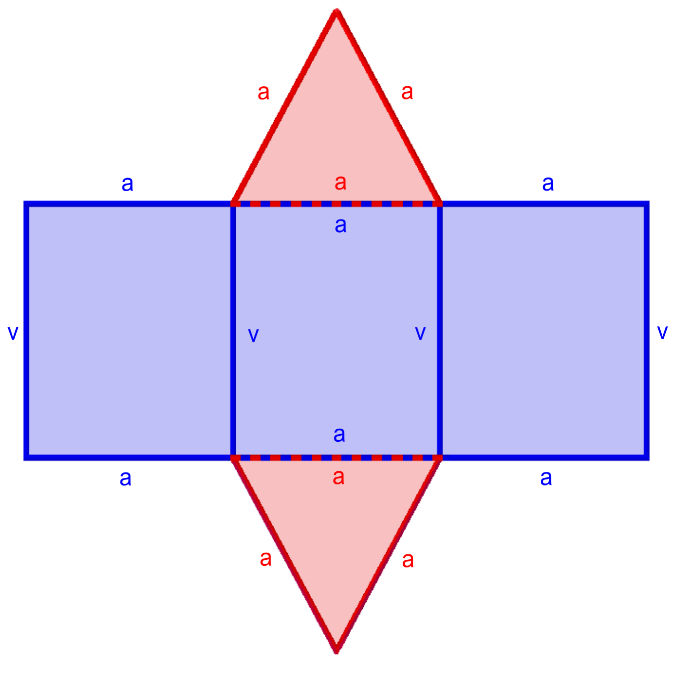 Plašč sestavljajo  ________________________ .Plašč izračunamo  pl=o.v=3avIzreži mrežo in sestavi prizmo po podatkih:a = 3cmv = 5cmIzračunaj osnovno ploskev in plašč. Za  vstavimo približek 1,7.Prepiši rešen primer!a=2cmv=3cmO=?pl=?			O=				pl=3avO=				pl=3.2.3O=				pl=18cm2O=cm2 O=1,7cm2Reši!a=8dmv=1,2mO=?pl=?v= O=?pl=?Rešene naloge oddaj v spletni učilnici do večera!Alenka Jekovec in Polonca Teran